Applicacion de Miembresia de la Iglesia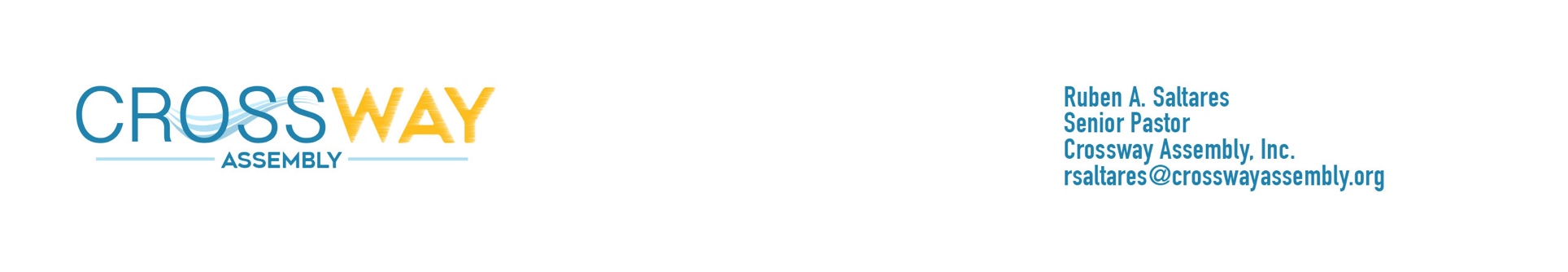 Nombre Completo: _____________________________________________Fecha de Nacimiento: _____________________Dirección: _________________________________ Ciudad/Estado: __________________ Código Postal: _______________Teléfono de la casa: ______________________Celular: ____________________   Otro: _____________________________Correo Electrónico: __________________________________ Ocupación: _______________________________________Estado Civil:  □ Soltero(a) □ Casado(a) □ Divorciado(a) □ Viudo(a) □ Recasado(a) Iglesia asistió anteriormente (Nombre de la Iglesia, Pastor, Ciudad & Estado): _________________________________________________________________________________________________*si disponible y aplica ¿Ha sido Bautizado en las aguas? Fecha & Lugar: _______________________________________________________ ¿Si no, está interesado en ser? __ Si __ NoEn qué manera usted desea servir entre nuestra familia de la Iglesia (basado en tus intereses, habilidades, talentos, y tiempos) ____________________________________________________________________________________________________________________________________________________________________________________________________________________________________________________________________________________________________________¿Has atendido nuestra clase de Fundación?   Si       No       Yo estoy dispuesto participar en las próximas clases.En una hoja separada, por favor de escribir tú testimonio personal en como viniste a Cristo.Por favor de someter una aplicación de membresía separada por cada individuo aplicando por membresía al Administrador de la Iglesia. Usted será contactado para un horario de entrevista de membresía.Yo he recibido al Señor Jesucristo como mi Señor y Salvador personal y deseo ser un miembro activo y apoyar a Crossway Assembly, Inc. Y todos sus ministerios.   Por la cual, yo aplico para membresía.Firma:_______________________________________________     Fecha:__________________________ 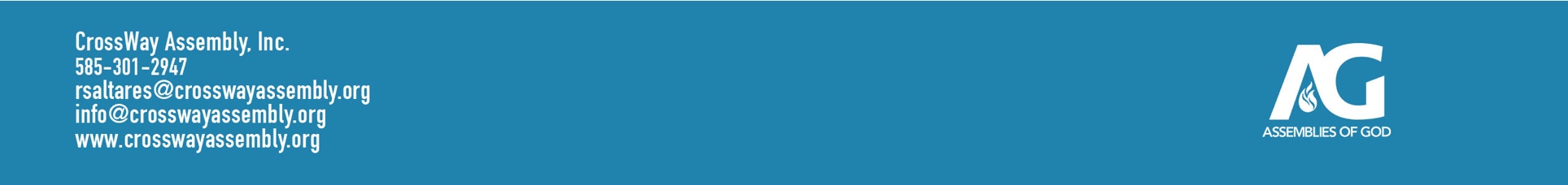 Miembros de familia actual en su casaRelaciónFecha de Nacimiento